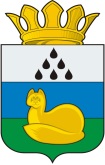 ДУМА
Уватского муниципального районаПРОТОКОЛзаседания постоянной комиссии по социально-экономическому развитию района  и территориальным программам 25 марта 2021 г.                                                                                              № 1          с. УватМесто проведения заседания – с.Уват, ул.Иртышская, д.19. Присутствовали: 5 депутатов (установленная численность депутатов - 5). П О В Е С Т К А: Об утверждении Плана работы  постоянной комиссии по социально-экономическому развитию района и территориальным программам на 2021 год.Докладывает -    председатель  постоянной комиссии по социально-экономическому развитию  района и территориальным программам Коряков Виктор АлексеевичО внесении  изменений  в решение  Думы  Уватского муниципального  района  от 18.09.2014 №333 «Об  утверждении Порядка предоставления  жилых  помещений муниципального  специализированного жилищного  фонда Уватского  муниципального  района».  Докладывает -  начальник  Управления имущественных отношений и земельных ресурсов администрации Уватского  муниципального районаШешукова Татьяна Владимировна3. Об отчете председателя постоянной комиссии Думы Уватского муниципального района по социально-экономическому развитию района и территориальным программам о деятельности комиссии за 2020 год.Докладывает -    председатель  постоянной комиссии по социально-экономическому развитию  района и территориальным программам Коряков Виктор Алексеевич1.СЛУШАЛИ:  Об утверждении Плана работы  постоянной комиссии по социально-экономическому развитию района и территориальным программам на 2021 год.Коряков В.А. передал ведение первого вопроса заместителю Осетрову С.Н., так как является докладчиком.  Коряков В.А.: План работы постоянной комиссии по социально-экономическому развитию района и территориальным программам на 2020 год разработан в соответствии с решением Думы Уватского муниципального района от 23.05.2013 №184 «Об утверждении Положения о постоянных комиссиях и рабочих группах Думы Уватского муниципального района», в котором определено, что постоянные комиссии   осуществляют свою деятельность в соответствии с утверждаемыми ими планами работы на определенный период. План работы постоянной комиссии утверждается после принятия плана нормотворческой деятельности районной Думы. План работы районной Думы на 2021 год утвержден 24 декабря 2020 г. решением Думы Уватского муниципального района №22. На основании вышеизложенного представленный проект решения «Об утверждении Плана работы постоянной комиссии по социально-экономическому развитию района и территориальным программам на 2021 год» необходимо принять.  Предоставляется время для вопросов.Вопросов не последовало.ВЫСТУПИЛИ:Осетров С.Н.: предложил депутатам принять проект решения постоянной комиссии.Других предложений не поступило. Вопрос вынесен на голосование. Результат голосования:за – 5против – нет	воздержались – нет2.СЛУШАЛИ:   О внесении  изменений  в решение  Думы  Уватского муниципального  района  от 18.09.2014 №333 «Об  утверждении Порядка предоставления  жилых  помещений муниципального  специализированного жилищного  фонда Уватского  муниципального  района».  Шешукова Т.В.: Проектом решения вносятся изменения в Порядок предоставления жилых помещений муниципального специализированного жилищного фонда Уватского муниципального района (далее по тексту также – Порядок).Действующая редакция Порядка не позволяет предоставить гражданину жилое помещение специализированного жилищного фонда Уватского муниципального района большей площадью. Так, если гражданин заселен в малогабаритную квартиру, а семья расширилась, администрация не может предоставить новое жилье, так как гражданин уже является нанимателем жилого помещения специализированного жилищного фонда. В связи с чем, формулировку «договорам найма специализированного жилищного фонда» предлагают исключить из пункта 1.9. действующей редакции Порядка.Предоставляется время для вопросов.Депутатами постоянной комиссии было задано много вопросов докладчику, кроме они того обратили внимание, что как раз содержание действующей редакции Порядка позволяет предоставить гражданину жилое помещение специализированного жилищного фонда большей площадью, при возникновении такой необходимости, если гражданин, являющийся нанимателем, обеспечен общей площадью жилого помещения на одного члена семьи менее учетной нормы площади жилого помещения.В ответах докладчика прослеживалась неясность, неточные суждения, неопределенное содержание применения правоотношений в отношении данного предмета правового регулирования, что ставит под сомнение, как именно будет применяться Порядок, с учетом изменений, заинтересованными лицами  на практике.Депутаты усмотрели наличие коррупциогеного фактора – юридико-лингвистическую неопределенность. Из содержания сути проекта решения следует, если у гражданина на территории соответствующего населенного пункта нет договора социального найма, он не является членом семьи нанимателя жилого помещения по договору социального найма, либо собственником жилого помещения или членом семьи собственника жилого помещения, то гражданин считается необеспеченным и наличие иных договоров найма во внимание не берется. В данном случае имеет место факт возможности получения гражданином, считаемым необеспеченным в соответствующем населенном пункте Уватского муниципального района, жилого помещения специализированного жилищного фонда неоднократно, что позволяет служащим, при осуществлении своих полномочий, для принятия решения  действовать по усмотрению. Так как к проекту решения имеется много вопросов и неясности, депутатами было предложено отправить проект решения на доработку. Вопросов больше не последовало.ВЫСТУПИЛИ:Коряков В.А.: В связи с тем, что в проекте решения имеет место быть коррупциогенный фактор – юридико-лингвистическая неопределенность, принимая во внимание ход обсуждения по проекту решения, предложил направить проект решения на доработку субъекту правотворческой инициативы.Других предложений не поступило. Вопрос вынесен на голосование. Результат голосования:за – 5против – нет	воздержались – нет3.СЛУШАЛИ:    Об отчете председателя постоянной комиссии Думы Уватского муниципального района по социально-экономическому развитию района и территориальным программам о деятельности комиссии  за 2020 год.Коряков В.А. передал ведение вопроса заместителю Осетрову С.Н., так как является докладчиком.Коряков В.А.: В соответствии с решением Думы Уватского муниципального района от 01.10.2020 №5 «О составах постоянных комиссий Думы Уватского муниципального района шестого созыва» состав Комиссии сформирован в количестве пяти депутатов: Коряков В.А. (председатель), Осетров С.Н., Каюкова Л.М., Макаров В.Ф., Шалухин А.И. Посещение заседаний Комиссии депутатами районной Думы 5,6 созывов на удовлетворительном уровне, кворум всегда был соблюден.Деятельность Комиссии осуществлялась в соответствии с Планом работы Комиссии на 2020 год, утвержденным решением постоянной комиссии от 19.03.2020 №1. Исполнение плана составило 133%.За период работы 2020 года проведено 4 заседания, на которых принято 16 решений, в том числе  рассмотрено и предложено для принятия Думе Уватского муниципального района 13 проектов решений, а именно:- об утверждении Стратегии социально-экономического развития Уватского муниципального района – 1; - о внесении изменений в Стратегию социально-экономического развития Уватского муниципального района – 1;- об определении порядка управления и распоряжения, приватизации, владения, пользования имуществом, находящимся в муниципальной собственности Уватского муниципального района – 5;-   о поддержке субъектов малого и среднего предпринимательства и поддержки арендаторов имущества – 3; - иные – 3. За отчетный период работа Комиссии носила дружелюбный, деловой и профессиональный характер.Предоставляется время для вопросов.Вопросов не последовало.ВЫСТУПИЛИ:Осетров С.Н.: предложил принять отчет председателя о деятельности комиссии за 2020 год. Других предложений не поступило. Вопрос вынесен на голосование. Результат голосования:за – 5против – нет	воздержались – нетПредседательствующий                                                                      В.А.КоряковСекретарь заседания                                                                           Л.В.ШиловаСПИСОК ДЕПУТАТОВприсутствующих на заседании постоянной комиссии Думы Уватского муниципального района шестого созывапо социально-экономическому развитию района и территориальным программам 25 марта 2021 г.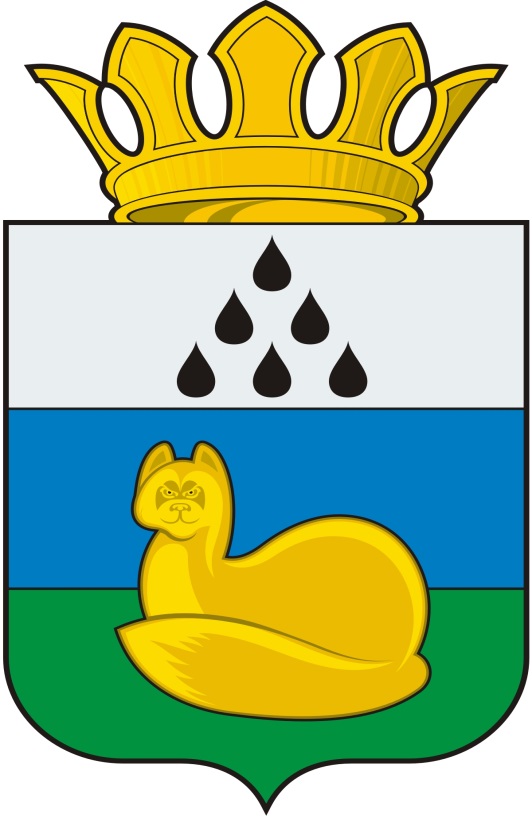 ДУМА
Уватского муниципального районаПостоянная комиссия по социально-экономическому развитию района и территориальным программам Р Е Ш Е Н И Ес.УватРассмотрев план работы постоянной комиссии по социально-экономическому развитию района и территориальным программам на 2021 год, руководствуясь решением Думы Уватского муниципального района от 23.05.2013 №184 «Об утверждении Положения о постоянных комиссиях и рабочих группах Думы Уватского муниципального района» (в редакции от 19.09.2013), постоянная комиссия РЕШИЛА:Утвердить План работы постоянной комиссии по социально-экономическому развитию района и территориальным программам на 2021 год согласно приложению к настоящему решению.Контроль за выполнением настоящего решения оставляю за собой.Председатель                                                                                       В.А. КоряковПриложениек решению постоянной комиссии по социально-экономическому развитию района и территориальным программамот 25 марта 2021 г. №1Планработы постоянной комиссии  по социально-экономическому развитию района и территориальным программам на 2021 годДУМА
Уватского муниципального районаПостоянная комиссия по социально-экономическому развитию района и территориальным программамР Е Ш Е Н И Ес.УватРассмотрев проект решения Думы Уватского муниципального района «О внесении  изменений  в решение  Думы  Уватского муниципального  района  от 18.09.2014 №333 «Об  утверждении Порядка предоставления  жилых  помещений муниципального  специализированного жилищного  фонда Уватского  муниципального  района»»  постоянная комиссия РЕШИЛА:Направить проект решения Думы Уватского муниципального района «О внесении  изменений  в решение  Думы  Уватского муниципального  района  от 18.09.2014 №333 «Об  утверждении Порядка предоставления  жилых  помещений муниципального  специализированного жилищного  фонда Уватского  муниципального  района»» на доработку субъекту правотворческой инициативы.Председатель                                                                                    В.А.Коряков ДУМА
Уватского муниципального районаПостоянная комиссия по социально-экономическому развитию района итерриториальным программамР Е Ш Е Н И Ес. УватОб отчете председателя постоянной комиссии Думы Уватского муниципального района по социально-экономическому развитию района и территориальным программам о деятельности комиссии за 2020 годЗаслушав отчет председателя постоянной комиссии Думы Уватского муниципального района по социально-экономическому развитию района и территориальным программам о деятельности комиссии за 2020 год, руководствуясь Федеральным законом от 06.10.2003 №131-ФЗ "Об общих принципах организации местного самоуправления в Российской Федерации", Уставом Уватского муниципального образования, Регламентом работы Думы Уватского муниципального района, утвержденным решением Думы Уватского муниципального района от 28.03.2013 №173, решением Думы Уватского муниципального района от 23.05.2013 №184 «Об утверждении Положения о постоянных комиссиях и рабочих группах Думы Уватского муниципального района» постоянная комиссия РЕШИЛА:Отчет председателя постоянной комиссии Думы Уватского муниципального района по социально-экономическому развитию района и территориальным программам о деятельности комиссии за 2020 год принять к сведению. Настоящее решение вступает в силу со дня подписания.Председатель                                                                                    В.А. КоряковПриложениек решению постоянной комиссии по социально-экономическому развитию района и территориальным программамот 25 марта 2021 г. №3ОТЧЕТ ПРЕДСЕДАТЕЛЯ ПОСТОЯННОЙ КОМИССИИ ДУМЫ УВАТСКОГО МУНИЦИПАЛЬНОГО РАЙОНА ПО СОЦИАЛЬНО-ЭКОНОМИЧЕСКОМУ РАЗВИТИЮ РАЙОНА И ТЕРРИТОРИАЛЬНЫМ ПРОГРАММАМ О ДЕЯТЕЛЬНОСТИ КОМИССИИ ЗА 2020 ГОДПостоянная комиссия Думы Уватского муниципального района по социально-экономическому развитию района и территориальным программам (далее - Комиссия) сформирована из числа депутатов Думы Уватского муниципального района (далее также – районная Дума) для предварительного рассмотрения и подготовки вопросов, отнесенных к ведению Думы Уватского муниципального района, подготовки проектов решений Думы Уватского муниципального района и заключений на проекты решений Думы Уватского муниципального района, а также для решения иных задач, направленных на реализацию полномочий Думы Уватского муниципального района, по предметам ведения Комиссии.В соответствии с решением Думы Уватского муниципального района от 01.10.2020 №6 «О составах постоянных комиссий Думы Уватского муниципального района шестого созыва» состав Комиссии сформирован в количестве пяти депутатов: Коряков В.А. (председатель комиссии), Каюкова Л.М., Осетров С.Н. (заместитель председателя комиссии), Шалухин А.И., Макаров В.Ф. Посещение заседаний Комиссии депутатами районной Думы 5,6 созывов на удовлетворительном уровне, кворум всегда был соблюден.Комиссия в своей деятельности руководствуется законодательством Российской Федерации, законодательством Тюменской области, Уставом Уватского муниципального района, Регламентом работы Думы Уватского муниципального района, утвержденным решением Думы Уватского муниципального района от 28.03.2013 №173, решением Думы Уватского муниципального района от 23.05.2013 №184 «Об утверждении Положения о постоянных комиссиях и рабочих группах Думы Уватского муниципального района», и иными правовыми актами Думы Уватского муниципального района.К предметам ведения Комиссии отнесены следующие вопросы: - утверждение стратегии социально-экономического развития Уватского муниципального района;- принятие решений по формированию муниципальной собственности в пределах компетенции, установленной законодательством;- определение порядка управления и распоряжения, приватизации, владения, пользования имуществом, находящимся в муниципальной собственности Уватского муниципального района; - определение порядка принятия решений о создании, реорганизации и ликвидации муниципальных предприятий; - установление порядка принятия решений об установлении тарифов на услуги муниципальных предприятий и учреждений, в пределах компетенции, определенной законодательством;- определения порядка предоставления, использования земельных участков, а также распоряжения земельными участками, находящимися в муниципальной собственности;  -  содействие развитию малого и среднего предпринимательства; - иные вопросы, находящиеся  в сфере социально-экономического развития района и территориальных программ.Нормотворческая работа, подготовка проектов решений районной Думы к рассмотрению на заседаниях районной Думы проходила на заседаниях  постоянных комиссий в тесном взаимодействии со специалистами органов местного самоуправления Уватского муниципального района. Деятельность Комиссии осуществлялась в соответствии с Планом работы Комиссии на 2020 год, утвержденным решением постоянной комиссии от 19.03.2020 №1. Исполнение плана составило 133%.За период работы 2020 года проведено 4 заседания, на которых принято 16 решений, в том числе  рассмотрено и предложено для принятия Думе Уватского муниципального района 13 проектов решений, а именно:- об утверждении Стратегии социально-экономического развития Уватского муниципального района – 1; - о внесении изменений в Стратегию социально-экономического развития Уватского муниципального района – 1;- об определении порядка управления и распоряжения, приватизации, владения, пользования имуществом, находящимся в муниципальной собственности Уватского муниципального района – 5;-   о поддержке субъектов малого и среднего предпринимательства и поддержки арендаторов имущества – 3; - иные – 3. За отчетный период работа Комиссии носила дружелюбный, деловой и профессиональный характер.Председательствующий заседанияКоряков В.А., председатель постоянной комиссии по социально-экономическому развитию района и территориальным программам.Секретарь заседанияШилова Л.В., начальник организационно-правового отделааппарата Думы Уватского муниципального района.                           Список присутствующих прилагается.                           Список присутствующих прилагается.Кворум соблюден.Кворум соблюден.Приглашены (присутствуют):Шешукова Т.В. – начальник управления имущественных отношений и земельных ресурсов администрации  Уватского  муниципального районаПредседатель постоянной комиссии Коряков В.А. ознакомил депутатов с повесткой заседания. Других предложений от депутатов об изменении и дополнении повестки не поступило.Вопрос об утверждении повестки вынесен на голосование.Результат голосования по повестке в целом:Приглашены (присутствуют):Шешукова Т.В. – начальник управления имущественных отношений и земельных ресурсов администрации  Уватского  муниципального районаПредседатель постоянной комиссии Коряков В.А. ознакомил депутатов с повесткой заседания. Других предложений от депутатов об изменении и дополнении повестки не поступило.Вопрос об утверждении повестки вынесен на голосование.Результат голосования по повестке в целом:Приглашены (присутствуют):Шешукова Т.В. – начальник управления имущественных отношений и земельных ресурсов администрации  Уватского  муниципального районаПредседатель постоянной комиссии Коряков В.А. ознакомил депутатов с повесткой заседания. Других предложений от депутатов об изменении и дополнении повестки не поступило.Вопрос об утверждении повестки вынесен на голосование.Результат голосования по повестке в целом:                                                                    за                     - 5против              - нетвоздержались  - нет РЕШИЛИ: 	Повестку Дня заседания постоянной комиссии  считать принятой.РЕШИЛИ: 	Повестку Дня заседания постоянной комиссии  считать принятой.РЕШИЛИ:(Решение №1)Принять решение постоянной комиссии по социально-экономическому развитию района и территориальным программам «Об утверждении Плана работы постоянной комиссии по социально-экономическому развитию района и территориальным программам на 2021 год».РЕШИЛИ:(Решение №2)Направить проект решения Думы Уватского муниципального района «О внесении  изменений  в решение  Думы  Уватского муниципального  района  от 18.09.2014 №333 «Об  утверждении Порядка предоставления  жилых  помещений муниципального  специализированного жилищного  фонда Уватского  муниципального  района» на доработку субъекту правотворческой инициативы.РЕШИЛИ:(Решение №3)Принять решение постоянной комиссии «Об отчете председателя постоянной комиссии Думы Уватского муниципального района по социально-экономическому развитию района и территориальным программам о деятельности комиссии  за 2020 год».Номеризбира-тельного округаФамилия Имя ОтчествоПрисутствие/отсутствие депутата(с указанием причины отсутствия)2Коряков Виктор АлексеевичПрисутствовал7Макаров Владимир Федорович Присутствовал10Шалухин Александр ИвановичПрисутствовал11Каюкова Любовь МихайловнаПрисутствовала13Осетров Сергей Николаевич ПрисутствовалВСЕГО присутствует:525 марта 2021 г.                  № 1         Об утверждении Плана работы постоянной комиссии по социально-экономическому развитию района и территориальным программам на 2021 год№п/пНаименование вопросаСрок внесения на рассмотрение ПКСрок внесения на рассмотрение ДумыОтветственные за разработку проекта муниципальногоправового актаО внесении изменений в решение Думы Уватского муниципального района от 19.03.2020 №415 «Об утверждении Стратегии социально-экономического развития Уватского муниципального района до 2030 года»По мере поступленияПо мере поступленияОтдел экономики и стратегического развития администрации Уватского муниципального районаОб утверждении Плана работы постоянной комиссии по социально-экономическому развитию района и территориальным программам на 2021 год1 квартал1 кварталАппарат районной ДумыО внесении изменений в решение Думы Уватского муниципального района от 18.09.2014 №333 «Об утверждении Порядка предоставления жилых помещений муниципального специализированного жилищного фонда Уватского муниципального района»1 квартал1 кварталАппарат районной ДумыО внесении изменений в решение Думы Уватского муниципального района от 29.11.2018 №309 «Об утверждении Положения об аренде земельных участков, находящихся в муниципальной собственности Уватского муниципального района»1 квартал1 кварталУправление имущественных отношений и земельных ресурсов администрации Уватского муниципального районаОб отчете председателя постоянной комиссии Думы Уватского муниципального района по местному самоуправлению и градостроительной деятельности о деятельности комиссии за 2020 год1 квартал1 кварталАппарат районной Думы25 марта 2021 г.                  № 2         О проекте решения Думы Уватского муниципального района«О внесении  изменений  в решение  Думы  Уватского муниципального  района  от 18.09.2014 №333 «Об  утверждении Порядка предоставления  жилых  помещений муниципального  специализированного жилищного  фонда Уватского  муниципального  района»»25 марта 2021 г.                  №3          